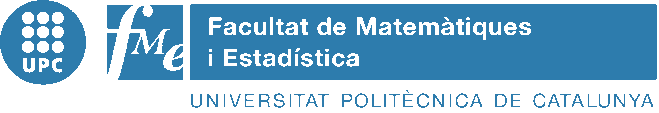 PRECOMPROMÍS D’ASSIGNATURES MATRÍCULA AUTORITZADA CRÈDITS MOBILITAT:	        		Q1	Q2CRÈDITS OPTATIUS:             	CRÈDITS OBLIGATORIS (ASSIGNATURES):CRÈDITS OBLIGATORIS (TFG/TFM)	:			Total: Assignatures a la FME:INSTRUCCIONS PRECOMPROMÍS MOBILITAT1) Cal indicar dades personals (nom i DNI/NIE), el curs i els quadrimestres de mobilitat (Q1 o Q2 o Q1+Q2).2) Assignatures universitat de destí: s’indica el nom, el quadrimestre en què es cursarà i el nombre de crèdits (ECTS en cas d’universitats europees) de la universitat de destí.3) Crèdits per reconèixer a la FME:El que es fa a la universitat de destí es tradueix en crèdits optatius a la FME. Cal desglossar per a cada assignatura que es fa a allà, quants crèdits corresponen aquí.Excepcionalment, es podrà autoritzar fins a 15 crèdits obligatoris per la mobilitat anual o 10 en cas d’una estada quadrimestral. En aquest cas, els crèdits que es fan a la universitat de destí sí que es reconeixen per crèdits de tipus obligatori a la FME (indicar codi i nom de l’assignatura).Si el TFG o TFM es fa a una universitat estrangera, cal incloure’l a la llista d’assignatures d’universitat de destí amb el mateix procediment que els casos anteriors.4) Matrícula autoritzada crèdits mobilitat: s’indica, per a cada quadrimestre, el nombre total de crèdits que es reconeixen a la FME, segons si són optatius o obligatoris (assignatures o TFG/TFM). També s’indica el nombre total de crèdits per quadrimestre.5) Assignatures a la FME: Llista amb el nom i codi de les assignatures que es cursen i s’avaluen a la FME durant el programa de mobilitat (tant si són assignatures optatives, obligatòries o TFG/TFM).6) Indicar l’idioma de docència en el programa de mobilitat.7) Signatura del document per part del cap d’estudis i de l’estudiant. Nom i Cognoms:Nom i Cognoms:DNI/NIE:Curs: Quadrimestre:Pla d’Estudis:Universitat de Destinació:Universitat de Destinació:Universitat de Destinació:Assignatures (o unitats docents) de la Universitat de DestíAssignatures (o unitats docents) de la Universitat de DestíAssignatures (o unitats docents) de la Universitat de DestíCrèdits per reconèixer a la FMECrèdits per reconèixer a la FMECrèdits per reconèixer a la FMECrèdits per reconèixer a la FMENom AssignaturaQuadri-mestreNº CrèditsNº Crèdits ECTSTipus(OBLIG / OPT)AssignaturaAssignaturaNom AssignaturaQuadri-mestreNº CrèditsNº Crèdits ECTSTipus(OBLIG / OPT)CodiNomNomCodi